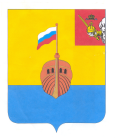 РЕВИЗИОННАЯ КОМИССИЯ ВЫТЕГОРСКОГО МУНИЦИПАЛЬНОГО РАЙОНА162900, Вологодская область, г. Вытегра, пр. Ленина, д.68тел. (81746)  2-22-03,  факс (81746) ______,       e-mail: revkom@vytegra-adm.ruЗАКЛЮЧЕНИЕна отчет об исполнении бюджета сельского поселения Алмозерское на 01 июля 2019 года15.08.2019 г.                                                                                                                   г. ВытеграЗаключение Ревизионной комиссии Вытегорского муниципального района к отчету об исполнении бюджета сельского поселения Алмозерское (далее – бюджет поселения) на 01 июля 2019 года подготовлено в соответствии с требованиями Бюджетного кодекса Российской Федерации, Положения о Ревизионной комиссии Вытегорского муниципального района.Анализ поступлений и фактического расходования бюджетных средств, произведён по данным отчёта об исполнении бюджета поселения за 1 полугодие 2019 года, утвержденного постановлением Администрации сельского поселения Алмозерское № 23 от 13.08.2019 г. Бюджет поселения на 2019 год утверждён решением Совета сельского поселения Алмозерское от 20.12.2018 года № 70 «О бюджете сельского поселения Алмозерское на 2019 год и плановый период 2020 и 2021 годов» по доходам в сумме 4907,0 тыс. рублей, по расходам в сумме 4907,0 тыс. рублей. Бюджет принят без дефицита.Исполнение основных характеристикЗа 1 полугодие 2019 года в решение Совета сельского поселения Алмозерское от 20.12.2018 года № 70 «О бюджете сельского поселения Алмозерское на 2019 год и плановый период 2020 и 2021 годов» изменения вносились 3 раза. В результате внесенных изменений плановые показатели бюджета поселения по доходам увеличены на 1064,6 тыс. рублей, или на 21,7 % и составили 5971,6 тыс. рублей, по расходам увеличены на 1114,6 тыс. рублей, или на 22,7 % и составили 6021,6 тыс. рублей. Дефицит бюджета остался без изменений - 50,0 тыс. рублей.  За отчетный период 2019 года в доход бюджета поселения поступило 2552,6 тыс. рублей, что составило 42,7 % от годового прогнозного плана. Расходы исполнены в объеме 2416,3 тыс. рублей, или на 40,1 % от годовых значений.По итогам 1 полугодия 2019 года сформировался профицит бюджета поселения в сумме 136,3 тыс. рублей. Доходы бюджета поселенияАнализ исполнения доходной части бюджета поселения по состоянию на 1 июля 2019 года представлен в таблице:Исполнение доходной части бюджета поселения за 1 полугодие 2019 года тыс. рублейЗа 1 полугодие 2019 года в бюджет поселения поступило налоговых и неналоговых доходов в сумме 96,8 тыс. рублей, что составило 40,8 % от плана на год. Поступления по налоговым доходам составили 96,8 тыс. рублей, или 40,8 % от годового уточнённого плана. Неналоговые доходы не запланированы и в бюджет поселения не поступали.  В структуре налоговых платежей основным доходным источником в 1 полугодии является земельный налог. Поступление данного налога составило 75,2 тыс. рублей, или 61,1 % от плана на 2019 год и 77,7 % от общего объема поступивших налоговых доходов. В 1 полугодии 2019 года земельного налога поступило больше на 38,8 тыс. рублей, чем в аналогичном периоде 2018 года (36,4 тыс. рублей).  Налог на имущество физических лиц составил – 0,3 тыс. рублей, или 0,4 % от плана на год. В 1 полугодии 2018 году поступило – 1,1 тыс. рублей. Налог на доходы физических лиц поступил в объеме 20,0 тыс. рублей (54,1 % от плана на 2019 год), что больше на 2,2 тыс. рублей, чем в 1 полугодии 2018 года (17,8 тыс. рублей).          Доходы от поступления государственной пошлины составили в бюджете поселения 1,4 тыс. рублей (20,0 % от плана на 2019 год). В 1 полугодии 2018 года поступило госпошлины 3,8 тыс. рублей.            Доля налоговых доходов в общем объёме поступлений составила 3,8 %.           Безвозмездные поступления составили 2455,8 тыс. рублей, или 42,8 % от годовых плановых назначений, из них:- дотации 1834,6 тыс. рублей (42,2 % от плана);- субвенции 46,6 тыс. рублей (50,4 % от годового плана);- субсидии 406,3 тыс. рублей (53,1 % от плана);- иные межбюджетные трансферты 190.7 тыс. рублей (41.5 % от плана).Возврат межбюджетных трансфертов прошлых лет по исполнению полномочий на изменение градостроительного плана составил 22,4 тыс. рублей.           Доля безвозмездных поступлений в общем объеме доходов поселения составила 96,2 %.           Общий размер поступлений за 1 полугодие текущего года увеличился по сравнению с аналогичным периодом прошлого года на 429,2 тыс. рублей, или на 20,2 %.3.  Расходы бюджета поселенияРасходы бюджета за 1 полугодие 2019 года составили 2416,3 тыс. рублей, или 40,1 % к годовым плановым назначениям. Анализ исполнения расходной части бюджета поселения по состоянию на 1 июля 2019 года представлен в таблице:Анализ исполнения расходной части бюджета поселенияпо состоянию на 1 июля 2019 года. (тыс. рублей)По разделу 01 «Общегосударственные вопросы» исполнение годового плана составило 44,9 %, или 952,5 тыс. рублей. К аналогичному периоду прошлого года   исполнение составило 102,6 %, расходы увеличились на 23,7 тыс. рублей (928,8 тыс. рублей). Доля расходов раздела в общих расходах бюджета составляет – 39,4 %.          В 1 квартале 2019 года финансирование расходов из резервного фонда не производилось.  По разделу 02 «Национальная оборона» исполнение годового планового показателя составило 36,3 %, или 33,4 тыс. рублей. К аналогичному периоду прошлого года исполнение составило 101,8 % (32,8 тыс. рублей).По разделу 03 «Национальная безопасность и правоохранительная деятельность» исполнение годового планового показателя составило 37,5 %, или 15,0 тыс. рублей. К аналогичному периоду прошлого года исполнение составило 147,1 % (10,2 тыс. рублей).По разделу 04 «Национальная экономика» расходы в 1 полугодии исполнены в объеме 190,7 тыс. рублей, или на 41,5 % от плана на 2019 год. Расходы исполнены по подразделу 0409 «Дорожное хозяйство (дорожные фонды)». По разделу 05 «Жилищно-коммунальное хозяйство» расходы исполнены на 29,2 % от плана, что составило 374,4 тыс. рублей. Расходы исполнены по подразделам: 0502 «Коммунальное хозяйство» - 166,6 тыс. рублей, 0503 «Благоустройство» - 207,8 тыс. рублей. К аналогичному периоду прошлого года исполнение составило 197,9 % (189,2 тыс. рублей).По разделу 07 «Образование» расходы исполнены в сумме 4,5 тыс. рублей, или на 90,0 % от плана на год. По разделу 08 «Культура, кинематография» исполнение расходов за 1 полугодие 2019 года составило 40,9 %, или 722,6 тыс. рублей. К аналогичному периоду прошлого года исполнение составило 102,4 % (706,0 тыс. рублей).По разделу 10 «Социальная политика» расходы в 1 полугодии исполнены в объеме 71,8 тыс. рублей, или на 47,2 % от плана на год. Расходы исполнены по подразделу 1001 «Пенсионное обеспечение». К аналогичному периоду прошлого года исполнение составило 159,2 % (45,1 тыс. рублей).По разделу 11 «Физическая культура и спорт» расходы произведены в объеме 51,4 тыс. рублей, или 50,0 % от годового плана. К аналогичному периоду прошлого года исполнение составило 104,0 % (49,4 тыс. рублей).         По сравнению с аналогичным периодом 2018 года объем расходов бюджета поселения увеличился на 300,8 тыс. рублей, или на 14,2 %.4.  Дефицит бюджета поселения.Решением Совета сельского поселения Алмозерское от 20.12.2018 г. № 70 «О бюджете сельского поселения Алмозерское на 2019 год и плановый период 2020 и 2021 годов» бюджет на 2019 год утвержден бездефицитный. В результате внесенных изменений в плановые показатели бюджета поселения по доходам и расходам дефицит бюджета составил 50,0 тыс. рублей.          По итогам 1 полугодия 2019 года сложился профицит бюджета в объёме 136,3 тыс. рублей.           Выводы и предложения.         Бюджет за 1 полугодие 2019 года выполнен по доходам на сумму 2552,6 тыс. рублей, или на 42,7 % от годового плана, расходы исполнены на сумму 2416,3 тыс. рублей, или на 40,1 % от плана, установленного на текущий год.          Превышение доходов бюджета над расходами (профицит) составило 136,3 тыс. рублей, при плановом показателе дефицита бюджета 50,0 тыс. рублей.           Общий размер поступлений за 1 полугодие текущего года увеличился по сравнению с аналогичным периодом прошлого года на 429,2 тыс. рублей, или на 20,2 %, в том числе налоговых доходов поступило больше на 37,8 тыс. рублей, безвозмездных поступлений – на 391,4 тыс. рублей.            По сравнению с аналогичным периодом 2018 года объем расходов бюджета поселения увеличился на 300,8 тыс. рублей, или на 14,2 %.         Наибольший удельный вес в структуре расходов занимают расходы по разделам «Общегосударственные вопросы» - 39,4 %, «Культура, кинематография» - 29,9 %. Расходы на социальную сферу составили 850,3 тыс. рублей, или 35,2 % от общего объема расходов, на благоустройство – 207,8 тыс. рублей, или 8,6 % от общего объеме расходов.          Расходы по дорожной деятельности исполнены в объеме 190,7 тыс. рублей, или на 41,5 %.         Данные отчета достоверно и полно отражают исполнение основных характеристик бюджета поселения за 1 полугодие 2019 года.         Ревизионная комиссия Вытегорского муниципального района предлагает представленный отчет об исполнении бюджета сельского поселения Алмозерское за 1 полугодие 2019 года к рассмотрению с учетом подготовленного анализа. Аудитор  Ревизионной комиссии                                                                                          О.Е. Нестерова                                                   Наименование показателяИсполнено на01.07.20182019 год2019 год2019 годНаименование показателяИсполнено на01.07.2018Уточненныйгодовой планИсполнено на     01.07.2019% исполнения к годовому плануДоходы бюджета - итого2123,45971,62552,642,7Налоговые доходы59,0237,096,840,8Неналоговые доходы0,00,00,0#ДЕЛ/0!Налоговые и неналоговые доходы59,0237,096,840,8Безвозмездные поступления от других бюджетов бюджетной системы РФ, в т. ч.2064,45734,62455,842,8Субсидии95,0764,5406,353,1Субвенции42,892,546,650,4Дотации1772,94348,81834,642,2Иные межбюджетные трансферты153,7460,0190,741,5Возврат остатков межбюджетных трансфертов прошлых лет-22,4Прочие 0,068,80,00,0Наименование показателяИсполненона 01.07.20182019 год2019 год2019 годНаименование показателяИсполненона 01.07.2018Уточненный годовойпланИсполнено на01.07.2019Процент исполненияк годовому плануРасходы бюджета - ВСЕГО2115,56021,62416,340,101 Общегосударственные вопросы928,82122,7952,544,90102 Функционирование высшего должностного лица субъекта Российской Федерации и муниципального образования211,2533,1262,349,20104 Функционирование Правительства РФ, высших исполнительных органов власти субъектов РФ, местных администраций668,01475,6636,743,10106 Обеспечение деятельности финансовых, налоговых и таможенных органов и органов финансового (финансово-бюджетного) надзора47,5101,050,550,00111   Резервные фонды 0,010,00,00,00113 Другие общегосударственные вопросы2,13,03,0100,002 Национальная оборона 32,892,133,436,30203 Мобилизационная и вневойсковая подготовка32,892,133,436,303 Национальная безопасность и правоохранительная деятельность 10,240,015,037,50310     Обеспечение пожарной безопасности10,240,015,037,504 Национальная экономика154,0460,0190,741,50409 Дорожное хозяйство (дорожные фонды)153,7460,0190,741,50412 Другие вопросы в области национальной экономики 0,30,00,0-05 Жилищно-коммунальное хозяйство189,21281,8374,429,20502 Коммунальное хозяйство23,5492,7166,633,80503 Благоустройство 165,7789,1207,826,307 Образование 0,05,04,590,00707 Молодежная политика0,05,04,590,008 Культура, кинематография706,01765,3722,640,90801 Культура 706,01445,3722,640,90804 Другие вопросы в области культуры, кинематографии0,0320,00,0-10 Социальная политика 45,1152,071,847,21001 Пенсионное обеспечение45,1146,471,849,01003 Социальное обеспечение населения 0,05,60,00,011 Физическая культура и спорт49,4102,751,450,011 Физическая культура 49,4102,751,450,0Результат (- дефицит, + профицит)7,9-50,0136,3